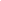 CỘNG HÒA XÃ HỘI CHỦ NGHĨA VIỆT NAM  Độc lập – Tự do – Hạnh phúc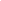 BÁO CÁO THÀNH TÍCH CÁ NHÂNĐề nghị tặng ………..…  “Giỏi việc trường - Đảm việc nhà” Năm học………-………..	I. Sơ yếu lý lịch:Họ, tên: ……………………..Năm sinh: ………………….Giới tính (Nam/ Nữ): ……………..Quê quán: ………………….Nơi thường trú: ……………….Chức vụ, đơn vị công tác: …………Năm tham gia công tác:………Làm công tác công đoàn từ năm…….đã giữ chức vụ: …..	II - Những thành tích tiêu biểu xuất sắc:	1. Căn cứ nhiệm vụ được giao, báo cáo tóm tắt những thành tích tiêu biểu xuất sắc trong năm về chuyên môn nghiệp vụ, về hoạt động công đoàn, về đóng góp cho phong trào “Giỏi việc trường - Đảm việc nhà”.2. Thành tích về chuyên môn, nghiệp vụ:	- Luôn phấn đấu hoàn thành xuất sắc nhiệm vụ được giao.....- Tích cực học tập và có tinh thần giúp đỡ đồng nghiệp nâng cao trình độ chuyên môn, nghiệp vụ.- Có thành tích trong phong trào “Giỏi việc trường - Đảm việc nhà” do các cấp công đoàn tổ chức.....II - Những danh hiệu và hình thức đã được khen thưởng:1. Những danh hiệu thi đua và hình thức khen thưởng đã đạt được của cá nhân trong 3 năm liên tụca) Danh hiệu thi đua:b) Hình thức khen thưởng:	Tôi xin cam đoan bản báo cáo thành tích là đúng sự thật.Hưng Yên, ngày…..tháng……năm………..TTNăm họcDanh hiệu thi đuaSố, ngày tháng ban hành quyết địnhTTNăm họcHình thức khen thưởngSố, ngày tháng ban hành quyết địnhXÁC NHẬN CỦA CĐBPNGƯỜI VIẾT BÁO CÁO